ESTADO DO RIO GRANDE DO SUL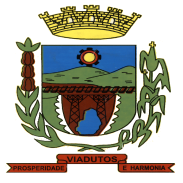 PREFEITURA MUNICIPAL DE VIADUTOSCOMUNICADORef.: PROCESO LICITATÓRIO Nº 994/2018 – CARTA CONVITE Nº 05/2018Conforme documentos apensos ao processo licitatório, foi julgada vencedora a proposta apresentada pela empresa AQUABONA ASSESSORIA AMBIENTAL E SEGURANÇA DO TRABALHO LTDA. As empresas ficam notificadas dos prazos recursais previstos na Lei Federal nº 8666/93, e alterações posteriores, referentes à fase de julgamento de propostas. Os autos do processo estão com vista franqueada aos interessados, no horário de funcionamento da Prefeitura Municipal. A integra da ata de análise de documentos se encontra disponível. A integra da ata de análise de propostas se encontra disponível no site. http://www.viadutos.rs.gov.br/licitacoes. Viadutos, 20 de julho de 2018.Comissão de Licitações